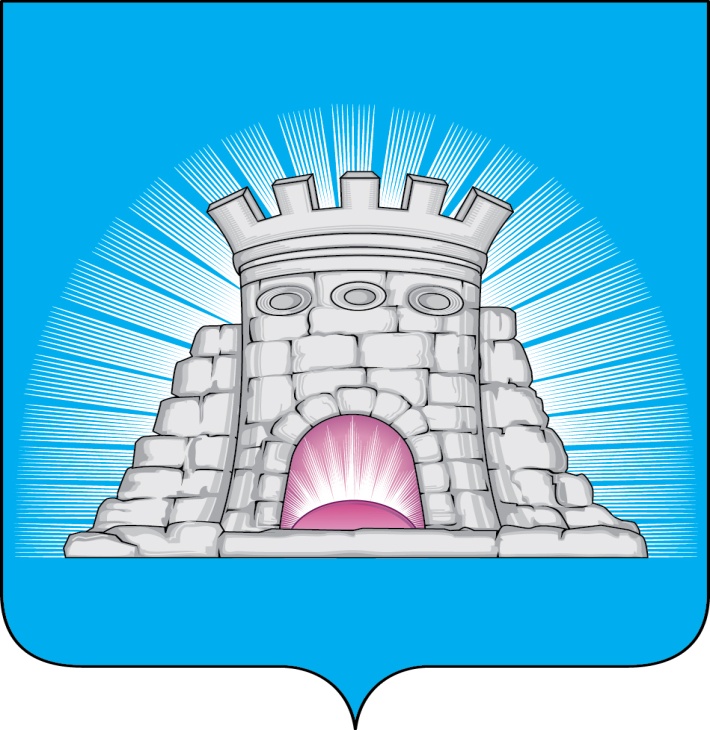 П О С Т А Н О В Л Е Н И Е29.08.2023             № 1317/8г.Зарайск                    О внесении изменений в муниципальную программу                        городского округа Зарайск Московской области                       «Развитие институтов гражданского общества, повышение                              эффективности местного самоуправления и реализации                        молодежной политики», утверждённую постановлением                        главы городского округа Зарайск Московской области                                               от 09.12.2022 № 2215/12      В соответствии с Порядком разработки, реализации и оценки эффективности муниципальных программ городского округа Зарайск Московской области, утвержденным постановлением главы городского округа Зарайск Московской области от 07.11.2022 № 1991/11 (с изменениями от 25.05.2023 № 754/5), решением Совета депутатов городского округа Зарайск Московской области от 15.12.2022 № 6/1 «О бюджете городского округа Зарайск Московской области на 2023 год и плановый период 2024 и 2025 годов» (с изменениями от 29.06.2023 № 13/3),                                             П О С Т А Н О В Л Я Ю:      1. Внести в муниципальную программу городского округа Зарайск Московской области «Развитие институтов гражданского общества, повышение эффективности местного самоуправления и реализации молодежной политики» (далее – Программа) на срок 2023-2027 годы, утвержденную постановлением главы городского округа Зарайск от 09.12.2022 № 2215/12, следующие изменения:     - Раздел 1. «Паспорт муниципальной программы «Развитие институтов гражданского общества, повышение эффективности местного самоуправления и реализации молодежной политики на 2023-2027 годы» изложить в новой редакции (прилагается);    - Раздел 7. «Подпрограмма 1. «Развитие системы информирования населения о деятельности органов местного самоуправления городских округов Московской области, создание доступной современной медиасреды» изложить в новой редакции (прилагается);                                                                                                                       011856    - Раздел 8. «Подпрограмма 3. «Эффективное местное самоуправление» изложить в новой редакции (прилагается).      - Раздел 9. «Подпрограмма 4. «Молодежь Подмосковья» изложить в новой редакции (прилагается);      - Раздел 10. «Подпрограмма 5. «Развитие добровольчества (волонтерства) в городском округе Московской области» изложить в новой редакции (прилагается).      2. Службе по взаимодействию со СМИ администрации городского округа Зарайск Московской области обеспечить размещение настоящего постановления на официальном сайте администрации городского округа Зарайск Московской области в информационно-телекоммуникационной сети «Интернет» (https://zarrayon.ru/).Глава городского округа  В.А. ПетрущенкоВерно: Начальник службы делопроизводства  Л.Б. Ивлева29.08.2023Послано: в дело,  ФУ, ОЭ и И,  КСП, Мешкову А.Н., Гулькиной Р.Д., комитет по культуре,  МКУ «ЦБУ ГОЗ», юридический отдел, СВ со СМИ, прокуратуре.Т.В. Кухтина 8(496)66 2-51-81 